Municipal Brownfield Liability Relief (MBLR) Program 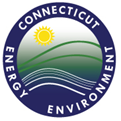 Application Form DEPARTMENT OF ENERGY AND ENVIRONMENTAL PROTECTIONBUREAU OF WATER PROTECTION AND LAND REUSEREMEDIATION DIVISION		www.ct.gov/deep/remediation 79 Elm St.Hartford, CT  06106-5127CPPU USE ONLYPursuant to Section 22a-133ii of the Connecticut General Statutes, applicants can apply to the Department of Energy and Environmental Protection (DEEP) for acceptance of a brownfield property into the MBLR Program.  Acceptance of this property into the MBLR Program will provide the applicant with liability relief associated with that brownfield.  There is no fee for this application.Part I:  Applicant InformationPart II:  Brownfield Property InformationPart III:  Applicant CertificationsPlease submit this completed Application Form to:CENTRAL PERMIT PROCESSING UNITDEPARTMENT OF ENERGY AND ENVIRONMENTAL PROTECTION79 ELM STREETHARTFORD, CT 06106-5127Please upload this completed Application Form and all Supporting Documents to the Secure File Transfer (SFT) website.  Make sure the Electronic Document Transmittal Form is the first page of the submittal with the appropriate document type selected. If you have any questions, please email DEEP.Brownfields@ct.gov.1.	Applicant Name:       Mailing Address:       City/Town:      	State:       	Zip Code:       Business Phone:       	ext.:      Contact Person:      	Phone:       	ext.      E-mail:       a)	Applicant Type (check one):  municipality      Connecticut brownfield land bank   economic development agency or entity   corporation or company (if corporation or company, must fill out i. through iv. below):i)	Check  type:    nonprofit economic development corporation       nonstock corporation    		  limited liability company       Other (specify):       ii)	Provide Secretary of the State Business ID #:     .  This information can be accessed at the Secretary of State's database (Business Records Search) iii)	  Check here if your business is NOT registered with the Secretary of the State’s office.iv) 	  Attach documentation showing that the corporation or company is controlled by the municipality or municipal agency and has been authorized by the municipality or agency to assemble or redevelop the property.  Primary contact for Departmental correspondence and inquiries, if different than the applicant:Name:      Mailing Address:       City/Town:      	State:       	Zip Code:       Phone:       	ext.:      E-mail:       Brownfield Property Name:       Address:       City/Town:      	State:       	Zip Code:       Described in the Tax Assessor’s Office in the Town of:      as lot      , block       on map                                             Acreage of Property:      Current owner of record:       Check all that apply to the current property owner:  operating an active business on the property       current with municipal taxes       maintaining the property Is the environmental quality of the property known:    Yes	  Limited	  Unknown If yes, list the environmental reports in which this information can be found in the table below:Briefly describe the environmental quality of the property:      Briefly describe how the applicant will redevelop or facilitate the redevelopment of the property:      Attach the following information, as available (check if attached):  copy of tax map or other map showing property boundaries       copy of current deedIn order to be accepted into the Municipal Brownfield Liability Relief program, the Applicant must certify that the four provisions stated below are accurate for the brownfield property that is the subject of this application. The applicant: intends to acquire title to such brownfield for the purpose of redeveloping or facilitating the redevelopment of such brownfield;did not establish or create a facility or condition at or on such brownfield that can reasonably be expected to create a source of pollution, as defined in section 22a-423 of the general statutes, to the waters of the state;is not affiliated with any person responsible for such pollution or source of pollution through any contractual, corporate or financial relationship other than a municipality’s exercise of such municipality’s police, regulatory or tax powers or a contractual relationship in which such person’s interest in such brownfield will be conveyed or financed; andis not otherwise required by law, an order or consent order issued by DEEP, or a stipulated judgment to remediate pollution on or emanating from such brownfield.If such statements are accurate, a duly authorized representative of the Applicant must attest to such below._______________________________________________	     	Authorized Signature for Applicant	DatePrinted Name of Signatory for Applicant	Title (if applicable)  If this application is not prepared by the applicant, please identify the name and affiliation of the party that prepared this application.Name of Application Preparer	Affiliation of Preparer       ___________________________________________	     ____________________________________Phone Number of Preparer                                                               E-mail address of Preparer